Publicado en Madrid el 10/05/2019 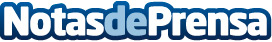 La Andaluza de Acacias, auténtico tapeo andaluz en MadridEl local que La Andaluza tiene en el Paseo de Acacias, en Madrid capital, es uno de los puntos favoritos de la zona para ir de tapeo y cañas. Con su amplia terraza y su salón interior y zona de barra, el local ofrece diferentes experiencias a sus consumidores, quienes pueden ir a disfrutar de un tapeo informal, o de una comida más seriaDatos de contacto:La AndaluzaNota de prensa publicada en: https://www.notasdeprensa.es/la-andaluza-de-acacias-autentico-tapeo-andaluz_1 Categorias: Franquicias Gastronomía Madrid Restauración http://www.notasdeprensa.es